Załącznik nr 1FORMULARZ OFERTOWY      WYKONAWCA:Nazwa: …………………………………………………………………………………………………………………………………………………Adres: …..…………………………………………………………………………………………..…………………………………………………Telefon: …..……………………………………………… e-mail: …………………………………………………………………............NIP: …………………………………………………………………… REGON:………………………………………………………………....Osoba uprawniona do reprezentacji :.…………………………………….........................................................W odpowiedzi na zapytanie ofertowe na zaprojektowanie, wykonanie i dostarczenie kalendarzy na rok 2019 dla Wolińskiego Parku Narodowego składam ofertę na realizację zamówienia o parametrach wskazanych w zapytaniu ofertowym.Łączna cena ryczałtowa zamówienia:netto   ....................... zł  słownie ……………..................................................................................... złpodatek VAT: .......%   zł   słownie .............................................................................................…… zł brutto ……….……….……zł słownie……………........………………………………….…………………………………………. złw tym cena ryczałtowa za:za kalendarze 13-planszowe............................................................................. zł brutto, za kalendarze 3-dzielne.....................................................................................zł brutto,za biuwary 26 strony.........................................................................................zł brutto,za kalendarze stojące na biurko....................................................................... zł brutto, za kalendarze plakatowe……………………………………………………………………………….zł brutto.Zamawiający nie dopuszcza dzielenia zamówienia na części.Niniejszym oświadczam, że:posiadam niezbędną wiedzę, doświadczenie, oraz dysponuję osobami i sprzętem niezbędnymi dla prawidłowego wykonania umowy,zapoznałem się z załączonym wzorem umowy i w przypadku wyboru naszej oferty zobowiązuję się do zawarcia umowy o treści zgodnej z tym wzorem,przedmiot oferty jest zgodny z przedmiotem określonym w zapytaniu ofertowym.……………………............, dnia ..................			 ……………………………………………..........................Miejscowość 						pieczątki i podpisy osób upoważnionych 							do występowania w imieniu Wykonawcy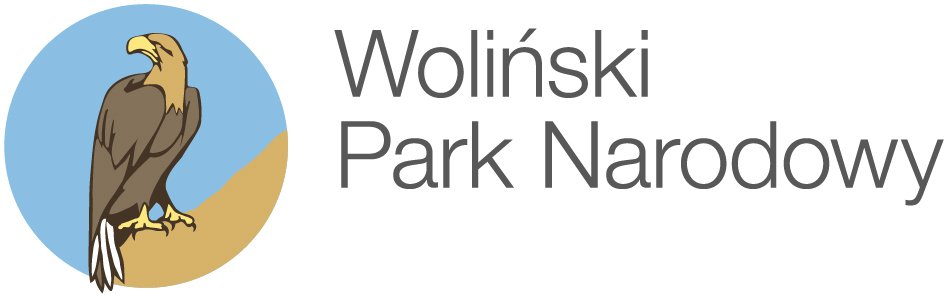 ul. Niepodległości 3a | 72-500 Międzyzdroje | tel. (91) 328 07 27 | fax. (91) 328 03 57 | www.wolinpn.pl | 
e-mail: sekretariat@wolinpn.pl |ul. Niepodległości 3a | 72-500 Międzyzdroje | tel. (91) 328 07 27 | fax. (91) 328 03 57 | www.wolinpn.pl | 
e-mail: sekretariat@wolinpn.pl |ul. Niepodległości 3a | 72-500 Międzyzdroje | tel. (91) 328 07 27 | fax. (91) 328 03 57 | www.wolinpn.pl | 
e-mail: sekretariat@wolinpn.pl |ul. Niepodległości 3a | 72-500 Międzyzdroje | tel. (91) 328 07 27 | fax. (91) 328 03 57 | www.wolinpn.pl | 
e-mail: sekretariat@wolinpn.pl |